Hardaway High SchoolRising Pre-IB 10th gradersWelcome!  I am looking forward to being with you next year.  Over the summer you are responsible for reading and annotating The Immortal Life of Henrietta Lacks by Rebecca Skloot.  When you return to school in August we will have a reading test within the first few days of school (maybe even the first day), and I will assess your annotations.  The test and annotations will count as your first two grades.  It is very important that you read the book in its entirety.  Spark notes will not help you….At the back of the text the author has included a Cast of Characters and a Timeline.  You might want to look these over before you start reading.  The work is divided into three sections:  Life, Death, and Immortality.  Time may jump around in these sections by chapter.  Some parts of the text are rather graphic in their detail; this is not meant to be gross or voyeuristic, but it is relevant to the understanding of the text.  Even though this is a non-fiction work it is still loaded with figurative language.  Be on the lookout for all the forms you’ve studied and be sure to identify them in your annotations (an electronic version of the book will not work).The Immortal Life of Henrietta LacksBy Rebecca Skloot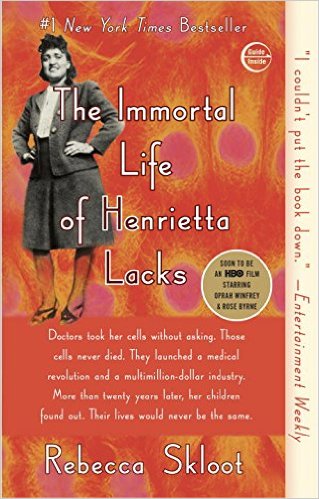 ISBN-10: 1400052181Paper back:  381 pagesPublisher:  Broadway Books, 2011Sincerely, Marsha NewerNewer.marsha.t@muscogee.k12.ga.us